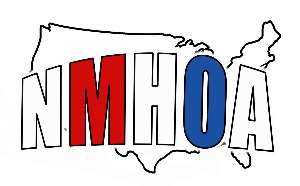 Resident-Owned Community Membership FormA.  Today’s Date: 				New			Renewal		OtherB. ROC Community Name:                      					 			D/B/A: Address:	City: State: 	Zip:     	Preferred Phone #: Email Address: 	Website: C. BOARD INFORMATION1)	PRESIDENT NAME:	Home Phone: Cell Phone: 	Email: 2)	TREASURER NAME: 	Home Phone: Cell Phone:	Email:   3)   ALTERNATE NAME:	Home Phone:	 Cell Phone:  	Email:  D. QUESTIONS: Is your ROC a nonprofit group registered with your state?    YES                     NO   		What month is your annual meeting? 				How many current members? May NMHOA visit your ROC community?         YES		NO	Does your state have a State Association.?   YES              NO	      If YES, is your ROC a member?       YES             NOIf Yes: What is the name of your State Association?	       If No: May NMHOA help you organize your state?    YES		 NO      E. RESIDENT-OWNED COMMUNITY MEMBERSHIP FEES: $35 Resident Owned Community (one year)        Check number:		               PayPal:  $55  Resident Owned Community (two years)   $80 Resident Owned Community (three years)F. OTHER:   Contributions: 			     Check Number: 			PayPal: G. INVOLVEMENT: I/We want to become involved with NMHOA by:Having a voice in the future of NMHOA & recommend an individual to serve on the NMHOA Board (non-officer preferred)
Recommending an individual to serve on a NMHOA committee’s (non-officer preferred)Promoting my State Association & NMHOA within my state. Sending a copy of your Monthly, Quarterly, or Annual Newsletters and or/alerts to NMHOA?Receiving NMHOA monthly E-blast Newsletter; alerts on issues that affect Homeowners & forwarding them on to your individual members.Please make checks payable to:   NMHOA  Mail to the above address:Please Note:  NMHOA is a 501(c)3 non-profit organization. Memberships; Donations; Contributions are tax deductible. The mission of NMHOA is to promote, represent, preserve and enhance the rights and interests of Manufactured Home Owners throughout the United States.  [Revised 7/15/2023]